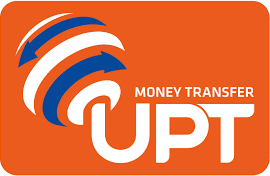 USD/EURKomissiya haqqı – Köçürülmə üçün komissiyanın 35%Valyuta –	ABŞ dollar/ avroMaksimal məbləğ – 10.000 USD, 10.000 EUR Köçürmə müddəti – 1-10 dəqiqəƏhatə dairəsi – Azərbaycan, TürkiyəUPT təcili pul köçürmə sistemi üzrə	TariflərPul göndərmək üçün tələb olunur:Poçt operatoruna şəxsiyyətinizi təsdiq edən sənədi təqdim etmək(Ölkə vətəndaşları üşün şəxsiyyət vəsiqəsi, xarici vətəndaşlar üçün xarici pasport nəzərdə tutulur);Pul köçürməsi göndəriləcək ölkəni, şəhəri, məbləği, göndəricinin soyadını, adını və ata adını bildirmək;Göndəriləcək məbləği və köçürülmə üçün komissiyanı (tariflərə uyğun olaraq müəyyən edilir) poçt operatoruna təqdim etmək;Göndərilməsi nəzərdə tutulan köçürmənin ərizə formasında qeyd edilən məlumatları yoxlamaq;Məlumatlar düzgün olduğu halda göndərilməsinə icazə verərək müvafiq sənədləri imzalamaq;Poçt əməkdaşı tərəfindən Sizə təqdim olunan 11 rəqəmli nömrə	və məbləğ barədə alıcıya məlumat verərək qarşı tərəfdə	“UPT”	pul köçürmə sistemi ilə göndərilən pulu	ala biləcəyi xidmət məntəqələrini	bildirmək.Pul almaq üçün tələb olunur:Poçt operatoruna şəxsiyyətinizi təsdiq edən sənədi təqdim etmək (Ölkə vətəndaşları üçün şəxsiyyət vəsiqəsi, xarici vətəndaşlar üçün xarici pasport nəzərdə tutulur);Poçt operatoruna köçürmənin nömrəsini bildirmək;Köçürmənin məbləğini, göndəricinin soyadını, adını və ata adını demək.Xüsusi şərtlər:Pul köçürmələri	Azərbaycan Respublikası Mərkəzi Bankının tələblərinə uyğun həyata keçirilir (Azərbaycan Respublikasında rezident və qeyri-rezidentlər üçün valyuta əməliyyatları haqqında Qaydalar)Fiziki	şəxslər gün ərzində	1000 (min) USD, ay ərzində isə 10 000 (on min) USD ekvivalentini aşmamaq şərti ilə hesab açmadan pul köçürməsi göndərə bilər;Fiziki şəxslər 1 000 USD-dən artıq köçürmə	göndərmək üçün “Azərpoçt” MMC-nin müştəri xidmətləri şöbələrinə müraciət etməlidir. Birinci dərəcəli qohumluq haqqında müvafiq sənədləri təqdim etdiyinzdə Sizin adınıza cari hesab açılaraq pul köçürülə bilər.USD/EUR -danUSD/EUR -dəkUSD/EURkomissiya02662266.014003400.015334533.016665666.018006800.019337933.0110668